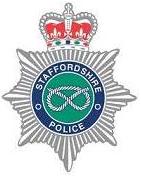 Section 4Hd (Staffordshire) Section D14D (Stoke-on-Trent)Staffordshire Police CSE Information ReportGathering Intelligence about Child Sexual Exploitation Staffordshire Police have devised a process by which agencies, parents, carers and young people can provide information about perpetrators.  This is gathered and used in situations where there may be no evidence available or the victim is either unwilling or unable to provide a police statement. This occurs in the vast majority of cases of sexual exploitation. Therefore, the opportunity to provide intelligence means that the police can build a sufficient picture over a period of time and act upon it. This could potentially interrupt and disrupt criminal activity where young people are being exploited. What to collect? Information on child sexual exploitation includes details on;Suspects – names, nicknames, addresses, dates if birth and descriptions of suspects of CSEVehicles – registration numbers, partial registration numbers, make and model, colour and distinguishing features or marks of vehicles used by suspectsTelephones – details of phone numbers and mobile phones used by suspects and details of any text messages of phone calls made by them or to themLocations – details of locations where offences have taken place or suspects/victims frequent Offences – details of criminal offences that have not been recorded by the police either because the victim has not been identified or the victim denies them or refuses to cooperate with the policeDate and times – that incidents occurred or suspects or vehicles seenLinks – between suspects, vehicles, locations and young people identified at risk of CSE The more detailed and precise the information is the better the quality of intelligence. The intelligence forms are not to be used for the following: To report a crimeTo pass information to the police about a crime that is already being investigatedTo raise a child protection concern Intelligence can be reported from 3 perspectives: 1. Disclosure by a Young Person at Risk 2. Incident Witnessed by a Professional 3. Information from another Person Once completed submit the completed intelligence forms onto the Child Exploitation Team.Please note – the Police CSE information Report is NOT a referral form. Agencies should refer to the CSE Policy document Section 4Ha - Child Sexual Exploitation (Staffordshire) / Stoke-onTrent Section D14 and follow the process outlined.  Referrals should be made to First Response (Staffordshire) or the Safeguarding Referral Team (Stoke-on-Trent) or to the Police. This form is to collect intelligence only and may then be used to assist police in building a case. Staffordshire Police – Child Sexual Exploitation Information ReportDate/Time of report:Details of Professional submitting:Details of Child/Young Person (if known):                  If the information is from a 3rd party would they be willing to engage with the Police?  Yes/No (delete as appropriate)Once completed please e-mail this form to the Child Protection and Exploitation Team on childexploitation@staffordshire.pnn.police.ukIf you do not have a secure e-mail facility, then please call CPET on 101 ext. 3604 to discussNamePost / Job TitleAgencyContact DetailsWitnessed IncidentProfessional Member of the PublicNameAgeAddress